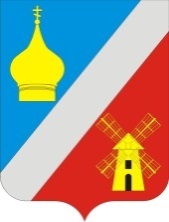 АДМИНИСТРАЦИЯФедоровского сельского поселенияНеклиновского района Ростовской областиРАСПОРЯЖЕНИЕ28.12.2018г. 				№ 160                                    с. Федоровка	Об утверждении   учетной политики для целей бюджетного учета  в Администрации Федоровского  сельского поселения  на 2019 год	Во исполнение Федерального Закона от 06.12.2011 № 402-ФЗ «О бухгалтерском учёте», приказа Минфина от 01.12.2010 № 157н «Об утверждении Единого плана счетов бухгалтерского учета для органов государственной власти (государственных органов), органов местного самоуправления, органов управления государственными внебюджетными фондами, государственных академий наук, государственных (муниципальных) учреждений и инструкции по его применению», и признании утратившими силу отдельных положений приказов  министерства финансов Российской Федерации по вопросам прменения Единого плана счетов бюджетного учета» и приказа Минфина России от 06.12.2010г №162Н «Об утверждении Плана счетов бюджетного учета и Инструкции по его  применению», приказа Минфина России от 27.02.2018 № 32Н «Об утверждении Федерального стандарта бухгалтерского учета для организаций государственного сектора  «Учётная политика, оценочные значения и ошибки», утверждённого приказом Минфина от 29.11.2017 № 209н: «Об  утверждении Порядка применения классификации операций сектора государственного управления»1.Утвердить Положение об учетной политике Администрации Федоровского сельского поселения для целей бюджетного учета, приведенное вПриложении № 1 к настоящему Распоряжению.2. Утвердить Рабочий план счетов, приведенный  в Приложении № 2 к настоящему Распоряжению.3. Утвердить Общие Положения об учетной политике , приведенные  в Приложении № 3 к настоящему Распоряжению.4. Утвердить Корреспонденцию счетов бюджетного учета, приведенный  в Приложении № 4к настоящему Распоряжению5. Установить, что учетные политики применяются с 1 января 2019 г. во всепоследующие отчетные периоды с внесением в них необходимых изменений идополнений.6. Ознакомить с настоящим Распоряжением всех должностных лиц АдминистрацииФедоровского сельского поселения , имеющих отношение к учетному процессу.7.Настоящее распоряжение подлежит размещению на портале Администрации Федоровского сельского поселения в сети интернет.8.Контроль  над  исполнением настоящего распоряжения возложить на главного бухгалтера Администрации Федоровского сельского поселения Сытникову Н.А.Глава Администрации Федоровского сельского поселения                                                        Л.Н.Железняк